1Отправитель (наименование, адрес, страна)Absender (Name, Anschrift, Land)Sender ( name, address, country)Отправитель (наименование, адрес, страна)Absender (Name, Anschrift, Land)Sender ( name, address, country)Отправитель (наименование, адрес, страна)Absender (Name, Anschrift, Land)Sender ( name, address, country)Отправитель (наименование, адрес, страна)Absender (Name, Anschrift, Land)Sender ( name, address, country)Отправитель (наименование, адрес, страна)Absender (Name, Anschrift, Land)Sender ( name, address, country)Отправитель (наименование, адрес, страна)Absender (Name, Anschrift, Land)Sender ( name, address, country)Отправитель (наименование, адрес, страна)Absender (Name, Anschrift, Land)Sender ( name, address, country)Отправитель (наименование, адрес, страна)Absender (Name, Anschrift, Land)Sender ( name, address, country)Отправитель (наименование, адрес, страна)Absender (Name, Anschrift, Land)Sender ( name, address, country)Отправитель (наименование, адрес, страна)Absender (Name, Anschrift, Land)Sender ( name, address, country)Отправитель (наименование, адрес, страна)Absender (Name, Anschrift, Land)Sender ( name, address, country)Отправитель (наименование, адрес, страна)Absender (Name, Anschrift, Land)Sender ( name, address, country)Отправитель (наименование, адрес, страна)Absender (Name, Anschrift, Land)Sender ( name, address, country)МЕЖДУНАРОДНАЯ ТОВАРНО-ТРАНСПОРТНАЯ НАКЛАДНАЯ №INTERNATIONALER FRACHTBRIEF NoINTERNATIONAL CONSIGNEMENT NOTEМЕЖДУНАРОДНАЯ ТОВАРНО-ТРАНСПОРТНАЯ НАКЛАДНАЯ №INTERNATIONALER FRACHTBRIEF NoINTERNATIONAL CONSIGNEMENT NOTEМЕЖДУНАРОДНАЯ ТОВАРНО-ТРАНСПОРТНАЯ НАКЛАДНАЯ №INTERNATIONALER FRACHTBRIEF NoINTERNATIONAL CONSIGNEMENT NOTEМЕЖДУНАРОДНАЯ ТОВАРНО-ТРАНСПОРТНАЯ НАКЛАДНАЯ №INTERNATIONALER FRACHTBRIEF NoINTERNATIONAL CONSIGNEMENT NOTEМЕЖДУНАРОДНАЯ ТОВАРНО-ТРАНСПОРТНАЯ НАКЛАДНАЯ №INTERNATIONALER FRACHTBRIEF NoINTERNATIONAL CONSIGNEMENT NOTEМЕЖДУНАРОДНАЯ ТОВАРНО-ТРАНСПОРТНАЯ НАКЛАДНАЯ №INTERNATIONALER FRACHTBRIEF NoINTERNATIONAL CONSIGNEMENT NOTEМЕЖДУНАРОДНАЯ ТОВАРНО-ТРАНСПОРТНАЯ НАКЛАДНАЯ №INTERNATIONALER FRACHTBRIEF NoINTERNATIONAL CONSIGNEMENT NOTEМЕЖДУНАРОДНАЯ ТОВАРНО-ТРАНСПОРТНАЯ НАКЛАДНАЯ №INTERNATIONALER FRACHTBRIEF NoINTERNATIONAL CONSIGNEMENT NOTEМЕЖДУНАРОДНАЯ ТОВАРНО-ТРАНСПОРТНАЯ НАКЛАДНАЯ №INTERNATIONALER FRACHTBRIEF NoINTERNATIONAL CONSIGNEMENT NOTEМЕЖДУНАРОДНАЯ ТОВАРНО-ТРАНСПОРТНАЯ НАКЛАДНАЯ №INTERNATIONALER FRACHTBRIEF NoINTERNATIONAL CONSIGNEMENT NOTEМЕЖДУНАРОДНАЯ ТОВАРНО-ТРАНСПОРТНАЯ НАКЛАДНАЯ №INTERNATIONALER FRACHTBRIEF NoINTERNATIONAL CONSIGNEMENT NOTEМЕЖДУНАРОДНАЯ ТОВАРНО-ТРАНСПОРТНАЯ НАКЛАДНАЯ №INTERNATIONALER FRACHTBRIEF NoINTERNATIONAL CONSIGNEMENT NOTEМЕЖДУНАРОДНАЯ ТОВАРНО-ТРАНСПОРТНАЯ НАКЛАДНАЯ №INTERNATIONALER FRACHTBRIEF NoINTERNATIONAL CONSIGNEMENT NOTEМЕЖДУНАРОДНАЯ ТОВАРНО-ТРАНСПОРТНАЯ НАКЛАДНАЯ №INTERNATIONALER FRACHTBRIEF NoINTERNATIONAL CONSIGNEMENT NOTEМЕЖДУНАРОДНАЯ ТОВАРНО-ТРАНСПОРТНАЯ НАКЛАДНАЯ №INTERNATIONALER FRACHTBRIEF NoINTERNATIONAL CONSIGNEMENT NOTEМЕЖДУНАРОДНАЯ ТОВАРНО-ТРАНСПОРТНАЯ НАКЛАДНАЯ №INTERNATIONALER FRACHTBRIEF NoINTERNATIONAL CONSIGNEMENT NOTEМЕЖДУНАРОДНАЯ ТОВАРНО-ТРАНСПОРТНАЯ НАКЛАДНАЯ №INTERNATIONALER FRACHTBRIEF NoINTERNATIONAL CONSIGNEMENT NOTEМЕЖДУНАРОДНАЯ ТОВАРНО-ТРАНСПОРТНАЯ НАКЛАДНАЯ №INTERNATIONALER FRACHTBRIEF NoINTERNATIONAL CONSIGNEMENT NOTEМЕЖДУНАРОДНАЯ ТОВАРНО-ТРАНСПОРТНАЯ НАКЛАДНАЯ №INTERNATIONALER FRACHTBRIEF NoINTERNATIONAL CONSIGNEMENT NOTE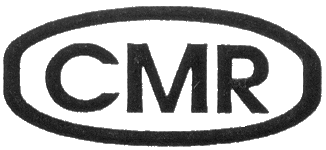 Данная перевозка, несмотря ни на какие прочие договоры, осуществляется в соответствии с условиями Конвенции о договоре международной дорожной перевозки грузов (КДПГ)Diese Beforderung  unterliegt trotz  einez gegen-    This carriage is subject notwithstanding any  telligen Abmachung den Bestimmungen des               clause to the contrary, to the Convention  Ubereinkommens uber den Beforderungsvertrag                 on the Contract for the International im internationalen StraBenguterverkehr (CMR)                        Carriage of goods by road (CMR) Данная перевозка, несмотря ни на какие прочие договоры, осуществляется в соответствии с условиями Конвенции о договоре международной дорожной перевозки грузов (КДПГ)Diese Beforderung  unterliegt trotz  einez gegen-    This carriage is subject notwithstanding any  telligen Abmachung den Bestimmungen des               clause to the contrary, to the Convention  Ubereinkommens uber den Beforderungsvertrag                 on the Contract for the International im internationalen StraBenguterverkehr (CMR)                        Carriage of goods by road (CMR) Данная перевозка, несмотря ни на какие прочие договоры, осуществляется в соответствии с условиями Конвенции о договоре международной дорожной перевозки грузов (КДПГ)Diese Beforderung  unterliegt trotz  einez gegen-    This carriage is subject notwithstanding any  telligen Abmachung den Bestimmungen des               clause to the contrary, to the Convention  Ubereinkommens uber den Beforderungsvertrag                 on the Contract for the International im internationalen StraBenguterverkehr (CMR)                        Carriage of goods by road (CMR) Данная перевозка, несмотря ни на какие прочие договоры, осуществляется в соответствии с условиями Конвенции о договоре международной дорожной перевозки грузов (КДПГ)Diese Beforderung  unterliegt trotz  einez gegen-    This carriage is subject notwithstanding any  telligen Abmachung den Bestimmungen des               clause to the contrary, to the Convention  Ubereinkommens uber den Beforderungsvertrag                 on the Contract for the International im internationalen StraBenguterverkehr (CMR)                        Carriage of goods by road (CMR) Данная перевозка, несмотря ни на какие прочие договоры, осуществляется в соответствии с условиями Конвенции о договоре международной дорожной перевозки грузов (КДПГ)Diese Beforderung  unterliegt trotz  einez gegen-    This carriage is subject notwithstanding any  telligen Abmachung den Bestimmungen des               clause to the contrary, to the Convention  Ubereinkommens uber den Beforderungsvertrag                 on the Contract for the International im internationalen StraBenguterverkehr (CMR)                        Carriage of goods by road (CMR) Данная перевозка, несмотря ни на какие прочие договоры, осуществляется в соответствии с условиями Конвенции о договоре международной дорожной перевозки грузов (КДПГ)Diese Beforderung  unterliegt trotz  einez gegen-    This carriage is subject notwithstanding any  telligen Abmachung den Bestimmungen des               clause to the contrary, to the Convention  Ubereinkommens uber den Beforderungsvertrag                 on the Contract for the International im internationalen StraBenguterverkehr (CMR)                        Carriage of goods by road (CMR) Данная перевозка, несмотря ни на какие прочие договоры, осуществляется в соответствии с условиями Конвенции о договоре международной дорожной перевозки грузов (КДПГ)Diese Beforderung  unterliegt trotz  einez gegen-    This carriage is subject notwithstanding any  telligen Abmachung den Bestimmungen des               clause to the contrary, to the Convention  Ubereinkommens uber den Beforderungsvertrag                 on the Contract for the International im internationalen StraBenguterverkehr (CMR)                        Carriage of goods by road (CMR) Данная перевозка, несмотря ни на какие прочие договоры, осуществляется в соответствии с условиями Конвенции о договоре международной дорожной перевозки грузов (КДПГ)Diese Beforderung  unterliegt trotz  einez gegen-    This carriage is subject notwithstanding any  telligen Abmachung den Bestimmungen des               clause to the contrary, to the Convention  Ubereinkommens uber den Beforderungsvertrag                 on the Contract for the International im internationalen StraBenguterverkehr (CMR)                        Carriage of goods by road (CMR) Данная перевозка, несмотря ни на какие прочие договоры, осуществляется в соответствии с условиями Конвенции о договоре международной дорожной перевозки грузов (КДПГ)Diese Beforderung  unterliegt trotz  einez gegen-    This carriage is subject notwithstanding any  telligen Abmachung den Bestimmungen des               clause to the contrary, to the Convention  Ubereinkommens uber den Beforderungsvertrag                 on the Contract for the International im internationalen StraBenguterverkehr (CMR)                        Carriage of goods by road (CMR) Данная перевозка, несмотря ни на какие прочие договоры, осуществляется в соответствии с условиями Конвенции о договоре международной дорожной перевозки грузов (КДПГ)Diese Beforderung  unterliegt trotz  einez gegen-    This carriage is subject notwithstanding any  telligen Abmachung den Bestimmungen des               clause to the contrary, to the Convention  Ubereinkommens uber den Beforderungsvertrag                 on the Contract for the International im internationalen StraBenguterverkehr (CMR)                        Carriage of goods by road (CMR) Данная перевозка, несмотря ни на какие прочие договоры, осуществляется в соответствии с условиями Конвенции о договоре международной дорожной перевозки грузов (КДПГ)Diese Beforderung  unterliegt trotz  einez gegen-    This carriage is subject notwithstanding any  telligen Abmachung den Bestimmungen des               clause to the contrary, to the Convention  Ubereinkommens uber den Beforderungsvertrag                 on the Contract for the International im internationalen StraBenguterverkehr (CMR)                        Carriage of goods by road (CMR) Данная перевозка, несмотря ни на какие прочие договоры, осуществляется в соответствии с условиями Конвенции о договоре международной дорожной перевозки грузов (КДПГ)Diese Beforderung  unterliegt trotz  einez gegen-    This carriage is subject notwithstanding any  telligen Abmachung den Bestimmungen des               clause to the contrary, to the Convention  Ubereinkommens uber den Beforderungsvertrag                 on the Contract for the International im internationalen StraBenguterverkehr (CMR)                        Carriage of goods by road (CMR) Данная перевозка, несмотря ни на какие прочие договоры, осуществляется в соответствии с условиями Конвенции о договоре международной дорожной перевозки грузов (КДПГ)Diese Beforderung  unterliegt trotz  einez gegen-    This carriage is subject notwithstanding any  telligen Abmachung den Bestimmungen des               clause to the contrary, to the Convention  Ubereinkommens uber den Beforderungsvertrag                 on the Contract for the International im internationalen StraBenguterverkehr (CMR)                        Carriage of goods by road (CMR) Данная перевозка, несмотря ни на какие прочие договоры, осуществляется в соответствии с условиями Конвенции о договоре международной дорожной перевозки грузов (КДПГ)Diese Beforderung  unterliegt trotz  einez gegen-    This carriage is subject notwithstanding any  telligen Abmachung den Bestimmungen des               clause to the contrary, to the Convention  Ubereinkommens uber den Beforderungsvertrag                 on the Contract for the International im internationalen StraBenguterverkehr (CMR)                        Carriage of goods by road (CMR) Данная перевозка, несмотря ни на какие прочие договоры, осуществляется в соответствии с условиями Конвенции о договоре международной дорожной перевозки грузов (КДПГ)Diese Beforderung  unterliegt trotz  einez gegen-    This carriage is subject notwithstanding any  telligen Abmachung den Bestimmungen des               clause to the contrary, to the Convention  Ubereinkommens uber den Beforderungsvertrag                 on the Contract for the International im internationalen StraBenguterverkehr (CMR)                        Carriage of goods by road (CMR) Данная перевозка, несмотря ни на какие прочие договоры, осуществляется в соответствии с условиями Конвенции о договоре международной дорожной перевозки грузов (КДПГ)Diese Beforderung  unterliegt trotz  einez gegen-    This carriage is subject notwithstanding any  telligen Abmachung den Bestimmungen des               clause to the contrary, to the Convention  Ubereinkommens uber den Beforderungsvertrag                 on the Contract for the International im internationalen StraBenguterverkehr (CMR)                        Carriage of goods by road (CMR) Данная перевозка, несмотря ни на какие прочие договоры, осуществляется в соответствии с условиями Конвенции о договоре международной дорожной перевозки грузов (КДПГ)Diese Beforderung  unterliegt trotz  einez gegen-    This carriage is subject notwithstanding any  telligen Abmachung den Bestimmungen des               clause to the contrary, to the Convention  Ubereinkommens uber den Beforderungsvertrag                 on the Contract for the International im internationalen StraBenguterverkehr (CMR)                        Carriage of goods by road (CMR) Данная перевозка, несмотря ни на какие прочие договоры, осуществляется в соответствии с условиями Конвенции о договоре международной дорожной перевозки грузов (КДПГ)Diese Beforderung  unterliegt trotz  einez gegen-    This carriage is subject notwithstanding any  telligen Abmachung den Bestimmungen des               clause to the contrary, to the Convention  Ubereinkommens uber den Beforderungsvertrag                 on the Contract for the International im internationalen StraBenguterverkehr (CMR)                        Carriage of goods by road (CMR) Данная перевозка, несмотря ни на какие прочие договоры, осуществляется в соответствии с условиями Конвенции о договоре международной дорожной перевозки грузов (КДПГ)Diese Beforderung  unterliegt trotz  einez gegen-    This carriage is subject notwithstanding any  telligen Abmachung den Bestimmungen des               clause to the contrary, to the Convention  Ubereinkommens uber den Beforderungsvertrag                 on the Contract for the International im internationalen StraBenguterverkehr (CMR)                        Carriage of goods by road (CMR) 2Получатель (наименование, адрес, страна)Empfanger (Name, Anschrift, Land)Consignee ( name, address, country)Получатель (наименование, адрес, страна)Empfanger (Name, Anschrift, Land)Consignee ( name, address, country)Получатель (наименование, адрес, страна)Empfanger (Name, Anschrift, Land)Consignee ( name, address, country)Получатель (наименование, адрес, страна)Empfanger (Name, Anschrift, Land)Consignee ( name, address, country)Получатель (наименование, адрес, страна)Empfanger (Name, Anschrift, Land)Consignee ( name, address, country)Получатель (наименование, адрес, страна)Empfanger (Name, Anschrift, Land)Consignee ( name, address, country)Получатель (наименование, адрес, страна)Empfanger (Name, Anschrift, Land)Consignee ( name, address, country)Получатель (наименование, адрес, страна)Empfanger (Name, Anschrift, Land)Consignee ( name, address, country)Получатель (наименование, адрес, страна)Empfanger (Name, Anschrift, Land)Consignee ( name, address, country)Получатель (наименование, адрес, страна)Empfanger (Name, Anschrift, Land)Consignee ( name, address, country)Получатель (наименование, адрес, страна)Empfanger (Name, Anschrift, Land)Consignee ( name, address, country)Получатель (наименование, адрес, страна)Empfanger (Name, Anschrift, Land)Consignee ( name, address, country)Получатель (наименование, адрес, страна)Empfanger (Name, Anschrift, Land)Consignee ( name, address, country)161616Перевозчик (наименование, адрес, страна)Frachfuhrer (Name, Anschrift, Land)Carrier ( name,address, country)Перевозчик (наименование, адрес, страна)Frachfuhrer (Name, Anschrift, Land)Carrier ( name,address, country)Перевозчик (наименование, адрес, страна)Frachfuhrer (Name, Anschrift, Land)Carrier ( name,address, country)Перевозчик (наименование, адрес, страна)Frachfuhrer (Name, Anschrift, Land)Carrier ( name,address, country)Перевозчик (наименование, адрес, страна)Frachfuhrer (Name, Anschrift, Land)Carrier ( name,address, country)Перевозчик (наименование, адрес, страна)Frachfuhrer (Name, Anschrift, Land)Carrier ( name,address, country)Перевозчик (наименование, адрес, страна)Frachfuhrer (Name, Anschrift, Land)Carrier ( name,address, country)Перевозчик (наименование, адрес, страна)Frachfuhrer (Name, Anschrift, Land)Carrier ( name,address, country)Перевозчик (наименование, адрес, страна)Frachfuhrer (Name, Anschrift, Land)Carrier ( name,address, country)Перевозчик (наименование, адрес, страна)Frachfuhrer (Name, Anschrift, Land)Carrier ( name,address, country)Перевозчик (наименование, адрес, страна)Frachfuhrer (Name, Anschrift, Land)Carrier ( name,address, country)Перевозчик (наименование, адрес, страна)Frachfuhrer (Name, Anschrift, Land)Carrier ( name,address, country)Перевозчик (наименование, адрес, страна)Frachfuhrer (Name, Anschrift, Land)Carrier ( name,address, country)Перевозчик (наименование, адрес, страна)Frachfuhrer (Name, Anschrift, Land)Carrier ( name,address, country)Перевозчик (наименование, адрес, страна)Frachfuhrer (Name, Anschrift, Land)Carrier ( name,address, country)Перевозчик (наименование, адрес, страна)Frachfuhrer (Name, Anschrift, Land)Carrier ( name,address, country)3Место разгрузки груза (место, страна)Auslieferungsort des Gutes (Ort, Land)Place of delivery of the goods (place, country)Место разгрузки груза (место, страна)Auslieferungsort des Gutes (Ort, Land)Place of delivery of the goods (place, country)Место разгрузки груза (место, страна)Auslieferungsort des Gutes (Ort, Land)Place of delivery of the goods (place, country)Место разгрузки груза (место, страна)Auslieferungsort des Gutes (Ort, Land)Place of delivery of the goods (place, country)Место разгрузки груза (место, страна)Auslieferungsort des Gutes (Ort, Land)Place of delivery of the goods (place, country)Место разгрузки груза (место, страна)Auslieferungsort des Gutes (Ort, Land)Place of delivery of the goods (place, country)Место разгрузки груза (место, страна)Auslieferungsort des Gutes (Ort, Land)Place of delivery of the goods (place, country)Место разгрузки груза (место, страна)Auslieferungsort des Gutes (Ort, Land)Place of delivery of the goods (place, country)Место разгрузки груза (место, страна)Auslieferungsort des Gutes (Ort, Land)Place of delivery of the goods (place, country)Место разгрузки груза (место, страна)Auslieferungsort des Gutes (Ort, Land)Place of delivery of the goods (place, country)Место разгрузки груза (место, страна)Auslieferungsort des Gutes (Ort, Land)Place of delivery of the goods (place, country)Место разгрузки груза (место, страна)Auslieferungsort des Gutes (Ort, Land)Place of delivery of the goods (place, country)Место разгрузки груза (место, страна)Auslieferungsort des Gutes (Ort, Land)Place of delivery of the goods (place, country)171717Последующий перевозчик (наименование, адрес, страна)Nachfolgende Frachfuhrer (Name, Anschrift, Land)Successive ( name,address, country)Последующий перевозчик (наименование, адрес, страна)Nachfolgende Frachfuhrer (Name, Anschrift, Land)Successive ( name,address, country)Последующий перевозчик (наименование, адрес, страна)Nachfolgende Frachfuhrer (Name, Anschrift, Land)Successive ( name,address, country)Последующий перевозчик (наименование, адрес, страна)Nachfolgende Frachfuhrer (Name, Anschrift, Land)Successive ( name,address, country)Последующий перевозчик (наименование, адрес, страна)Nachfolgende Frachfuhrer (Name, Anschrift, Land)Successive ( name,address, country)Последующий перевозчик (наименование, адрес, страна)Nachfolgende Frachfuhrer (Name, Anschrift, Land)Successive ( name,address, country)Последующий перевозчик (наименование, адрес, страна)Nachfolgende Frachfuhrer (Name, Anschrift, Land)Successive ( name,address, country)Последующий перевозчик (наименование, адрес, страна)Nachfolgende Frachfuhrer (Name, Anschrift, Land)Successive ( name,address, country)Последующий перевозчик (наименование, адрес, страна)Nachfolgende Frachfuhrer (Name, Anschrift, Land)Successive ( name,address, country)Последующий перевозчик (наименование, адрес, страна)Nachfolgende Frachfuhrer (Name, Anschrift, Land)Successive ( name,address, country)Последующий перевозчик (наименование, адрес, страна)Nachfolgende Frachfuhrer (Name, Anschrift, Land)Successive ( name,address, country)Последующий перевозчик (наименование, адрес, страна)Nachfolgende Frachfuhrer (Name, Anschrift, Land)Successive ( name,address, country)Последующий перевозчик (наименование, адрес, страна)Nachfolgende Frachfuhrer (Name, Anschrift, Land)Successive ( name,address, country)Последующий перевозчик (наименование, адрес, страна)Nachfolgende Frachfuhrer (Name, Anschrift, Land)Successive ( name,address, country)Последующий перевозчик (наименование, адрес, страна)Nachfolgende Frachfuhrer (Name, Anschrift, Land)Successive ( name,address, country)Последующий перевозчик (наименование, адрес, страна)Nachfolgende Frachfuhrer (Name, Anschrift, Land)Successive ( name,address, country)4Место и дата погрузки груза (место, страна, дата)Ort und Tag der Ubernahme des Gutes (Ort, Land, Datum)Place and date of taking over of the goods ( place, country, data)Место и дата погрузки груза (место, страна, дата)Ort und Tag der Ubernahme des Gutes (Ort, Land, Datum)Place and date of taking over of the goods ( place, country, data)Место и дата погрузки груза (место, страна, дата)Ort und Tag der Ubernahme des Gutes (Ort, Land, Datum)Place and date of taking over of the goods ( place, country, data)Место и дата погрузки груза (место, страна, дата)Ort und Tag der Ubernahme des Gutes (Ort, Land, Datum)Place and date of taking over of the goods ( place, country, data)Место и дата погрузки груза (место, страна, дата)Ort und Tag der Ubernahme des Gutes (Ort, Land, Datum)Place and date of taking over of the goods ( place, country, data)Место и дата погрузки груза (место, страна, дата)Ort und Tag der Ubernahme des Gutes (Ort, Land, Datum)Place and date of taking over of the goods ( place, country, data)Место и дата погрузки груза (место, страна, дата)Ort und Tag der Ubernahme des Gutes (Ort, Land, Datum)Place and date of taking over of the goods ( place, country, data)Место и дата погрузки груза (место, страна, дата)Ort und Tag der Ubernahme des Gutes (Ort, Land, Datum)Place and date of taking over of the goods ( place, country, data)Место и дата погрузки груза (место, страна, дата)Ort und Tag der Ubernahme des Gutes (Ort, Land, Datum)Place and date of taking over of the goods ( place, country, data)Место и дата погрузки груза (место, страна, дата)Ort und Tag der Ubernahme des Gutes (Ort, Land, Datum)Place and date of taking over of the goods ( place, country, data)Место и дата погрузки груза (место, страна, дата)Ort und Tag der Ubernahme des Gutes (Ort, Land, Datum)Place and date of taking over of the goods ( place, country, data)Место и дата погрузки груза (место, страна, дата)Ort und Tag der Ubernahme des Gutes (Ort, Land, Datum)Place and date of taking over of the goods ( place, country, data)Место и дата погрузки груза (место, страна, дата)Ort und Tag der Ubernahme des Gutes (Ort, Land, Datum)Place and date of taking over of the goods ( place, country, data)181818Оговорки и замечания перевозчикаVorbehalte und Bemerkungen der FrachtfuhrerCarrier’s reservation and observationsОговорки и замечания перевозчикаVorbehalte und Bemerkungen der FrachtfuhrerCarrier’s reservation and observationsОговорки и замечания перевозчикаVorbehalte und Bemerkungen der FrachtfuhrerCarrier’s reservation and observationsОговорки и замечания перевозчикаVorbehalte und Bemerkungen der FrachtfuhrerCarrier’s reservation and observationsОговорки и замечания перевозчикаVorbehalte und Bemerkungen der FrachtfuhrerCarrier’s reservation and observationsОговорки и замечания перевозчикаVorbehalte und Bemerkungen der FrachtfuhrerCarrier’s reservation and observationsОговорки и замечания перевозчикаVorbehalte und Bemerkungen der FrachtfuhrerCarrier’s reservation and observationsОговорки и замечания перевозчикаVorbehalte und Bemerkungen der FrachtfuhrerCarrier’s reservation and observationsОговорки и замечания перевозчикаVorbehalte und Bemerkungen der FrachtfuhrerCarrier’s reservation and observationsОговорки и замечания перевозчикаVorbehalte und Bemerkungen der FrachtfuhrerCarrier’s reservation and observationsОговорки и замечания перевозчикаVorbehalte und Bemerkungen der FrachtfuhrerCarrier’s reservation and observationsОговорки и замечания перевозчикаVorbehalte und Bemerkungen der FrachtfuhrerCarrier’s reservation and observationsОговорки и замечания перевозчикаVorbehalte und Bemerkungen der FrachtfuhrerCarrier’s reservation and observationsОговорки и замечания перевозчикаVorbehalte und Bemerkungen der FrachtfuhrerCarrier’s reservation and observationsОговорки и замечания перевозчикаVorbehalte und Bemerkungen der FrachtfuhrerCarrier’s reservation and observationsОговорки и замечания перевозчикаVorbehalte und Bemerkungen der FrachtfuhrerCarrier’s reservation and observations5Прилагаемые документыBeigefugte DokumenteDocuments attached Прилагаемые документыBeigefugte DokumenteDocuments attached Прилагаемые документыBeigefugte DokumenteDocuments attached Прилагаемые документыBeigefugte DokumenteDocuments attached Прилагаемые документыBeigefugte DokumenteDocuments attached Прилагаемые документыBeigefugte DokumenteDocuments attached Прилагаемые документыBeigefugte DokumenteDocuments attached Прилагаемые документыBeigefugte DokumenteDocuments attached Прилагаемые документыBeigefugte DokumenteDocuments attached Прилагаемые документыBeigefugte DokumenteDocuments attached Прилагаемые документыBeigefugte DokumenteDocuments attached Прилагаемые документыBeigefugte DokumenteDocuments attached Прилагаемые документыBeigefugte DokumenteDocuments attached 6Знаки и номера  Kennzeichen und NamenMarks and NosЗнаки и номера  Kennzeichen und NamenMarks and Nos7Количество местAnzahl der PackstuckeNumber of packagesКоличество местAnzahl der PackstuckeNumber of packagesКоличество местAnzahl der PackstuckeNumber of packages8Род упаковкиArt der VerpackungMethod of packingРод упаковкиArt der VerpackungMethod of packingРод упаковкиArt der VerpackungMethod of packingРод упаковкиArt der VerpackungMethod of packing9Наименование грузаBezeichnung des GutesNature of the goodsНаименование грузаBezeichnung des GutesNature of the goodsНаименование грузаBezeichnung des GutesNature of the goodsНаименование грузаBezeichnung des GutesNature of the goodsНаименование грузаBezeichnung des GutesNature of the goodsНаименование грузаBezeichnung des GutesNature of the goods1010Статистич. номерStatistiknumerStatistical numberСтатистич. номерStatistiknumerStatistical numberСтатистич. номерStatistiknumerStatistical numberСтатистич. номерStatistiknumerStatistical numberСтатистич. номерStatistiknumerStatistical number11Вес брутто в кгBruttogewich in kgGross weight in kgВес брутто в кгBruttogewich in kgGross weight in kg1212Объем в м3Umfang in m3Volume in m3Объем в м3Umfang in m3Volume in m3   Класс   Klasse   Class   Класс   Klasse   ClassЦифраZifferNumberЦифраZifferNumberЦифраZifferNumberЦифраZifferNumberБукваBuschtabeLetterБукваBuschtabeLetterБукваBuschtabeLetterБукваBuschtabeLetterБукваBuschtabeLetterДОПОГ(ADR*)ДОПОГ(ADR*)ДОПОГ(ADR*)ДОПОГ(ADR*)ДОПОГ(ADR*)ДОПОГ(ADR*)ДОПОГ(ADR*)ДОПОГ(ADR*)13Указания отправителя (таможенная и прочая обработка)Anweisungen des Absenders (Zoll- und sonstige amtliche Behandlung)Sender’s instructionsУказания отправителя (таможенная и прочая обработка)Anweisungen des Absenders (Zoll- und sonstige amtliche Behandlung)Sender’s instructionsУказания отправителя (таможенная и прочая обработка)Anweisungen des Absenders (Zoll- und sonstige amtliche Behandlung)Sender’s instructionsУказания отправителя (таможенная и прочая обработка)Anweisungen des Absenders (Zoll- und sonstige amtliche Behandlung)Sender’s instructionsУказания отправителя (таможенная и прочая обработка)Anweisungen des Absenders (Zoll- und sonstige amtliche Behandlung)Sender’s instructionsУказания отправителя (таможенная и прочая обработка)Anweisungen des Absenders (Zoll- und sonstige amtliche Behandlung)Sender’s instructionsУказания отправителя (таможенная и прочая обработка)Anweisungen des Absenders (Zoll- und sonstige amtliche Behandlung)Sender’s instructionsУказания отправителя (таможенная и прочая обработка)Anweisungen des Absenders (Zoll- und sonstige amtliche Behandlung)Sender’s instructionsУказания отправителя (таможенная и прочая обработка)Anweisungen des Absenders (Zoll- und sonstige amtliche Behandlung)Sender’s instructionsУказания отправителя (таможенная и прочая обработка)Anweisungen des Absenders (Zoll- und sonstige amtliche Behandlung)Sender’s instructionsУказания отправителя (таможенная и прочая обработка)Anweisungen des Absenders (Zoll- und sonstige amtliche Behandlung)Sender’s instructionsУказания отправителя (таможенная и прочая обработка)Anweisungen des Absenders (Zoll- und sonstige amtliche Behandlung)Sender’s instructionsУказания отправителя (таможенная и прочая обработка)Anweisungen des Absenders (Zoll- und sonstige amtliche Behandlung)Sender’s instructionsУказания отправителя (таможенная и прочая обработка)Anweisungen des Absenders (Zoll- und sonstige amtliche Behandlung)Sender’s instructions191919Особые согласованные условияBesondere VereinbarungenSpecial agreementsОсобые согласованные условияBesondere VereinbarungenSpecial agreementsОсобые согласованные условияBesondere VereinbarungenSpecial agreementsОсобые согласованные условияBesondere VereinbarungenSpecial agreementsОсобые согласованные условияBesondere VereinbarungenSpecial agreementsОсобые согласованные условияBesondere VereinbarungenSpecial agreementsОсобые согласованные условияBesondere VereinbarungenSpecial agreementsОсобые согласованные условияBesondere VereinbarungenSpecial agreementsОсобые согласованные условияBesondere VereinbarungenSpecial agreementsОсобые согласованные условияBesondere VereinbarungenSpecial agreementsОсобые согласованные условияBesondere VereinbarungenSpecial agreementsОсобые согласованные условияBesondere VereinbarungenSpecial agreementsОсобые согласованные условияBesondere VereinbarungenSpecial agreementsОсобые согласованные условияBesondere VereinbarungenSpecial agreementsОсобые согласованные условияBesondere VereinbarungenSpecial agreementsSANKT-PETESBURGSKAY CUSTOMSKOTLINSKIY T/P, CODE 10210040SVH OOO "NEVSKY TERMINAL"197761, SANKT-PETERSBURG, gor.KRONSHTADT,KRONSHTADTSKOE SHOSSE, 33, LIT.ALICENCE 10210/101120/10128/2 (10.12.2020)SANKT-PETESBURGSKAY CUSTOMSKOTLINSKIY T/P, CODE 10210040SVH OOO "NEVSKY TERMINAL"197761, SANKT-PETERSBURG, gor.KRONSHTADT,KRONSHTADTSKOE SHOSSE, 33, LIT.ALICENCE 10210/101120/10128/2 (10.12.2020)SANKT-PETESBURGSKAY CUSTOMSKOTLINSKIY T/P, CODE 10210040SVH OOO "NEVSKY TERMINAL"197761, SANKT-PETERSBURG, gor.KRONSHTADT,KRONSHTADTSKOE SHOSSE, 33, LIT.ALICENCE 10210/101120/10128/2 (10.12.2020)SANKT-PETESBURGSKAY CUSTOMSKOTLINSKIY T/P, CODE 10210040SVH OOO "NEVSKY TERMINAL"197761, SANKT-PETERSBURG, gor.KRONSHTADT,KRONSHTADTSKOE SHOSSE, 33, LIT.ALICENCE 10210/101120/10128/2 (10.12.2020)SANKT-PETESBURGSKAY CUSTOMSKOTLINSKIY T/P, CODE 10210040SVH OOO "NEVSKY TERMINAL"197761, SANKT-PETERSBURG, gor.KRONSHTADT,KRONSHTADTSKOE SHOSSE, 33, LIT.ALICENCE 10210/101120/10128/2 (10.12.2020)SANKT-PETESBURGSKAY CUSTOMSKOTLINSKIY T/P, CODE 10210040SVH OOO "NEVSKY TERMINAL"197761, SANKT-PETERSBURG, gor.KRONSHTADT,KRONSHTADTSKOE SHOSSE, 33, LIT.ALICENCE 10210/101120/10128/2 (10.12.2020)SANKT-PETESBURGSKAY CUSTOMSKOTLINSKIY T/P, CODE 10210040SVH OOO "NEVSKY TERMINAL"197761, SANKT-PETERSBURG, gor.KRONSHTADT,KRONSHTADTSKOE SHOSSE, 33, LIT.ALICENCE 10210/101120/10128/2 (10.12.2020)SANKT-PETESBURGSKAY CUSTOMSKOTLINSKIY T/P, CODE 10210040SVH OOO "NEVSKY TERMINAL"197761, SANKT-PETERSBURG, gor.KRONSHTADT,KRONSHTADTSKOE SHOSSE, 33, LIT.ALICENCE 10210/101120/10128/2 (10.12.2020)SANKT-PETESBURGSKAY CUSTOMSKOTLINSKIY T/P, CODE 10210040SVH OOO "NEVSKY TERMINAL"197761, SANKT-PETERSBURG, gor.KRONSHTADT,KRONSHTADTSKOE SHOSSE, 33, LIT.ALICENCE 10210/101120/10128/2 (10.12.2020)SANKT-PETESBURGSKAY CUSTOMSKOTLINSKIY T/P, CODE 10210040SVH OOO "NEVSKY TERMINAL"197761, SANKT-PETERSBURG, gor.KRONSHTADT,KRONSHTADTSKOE SHOSSE, 33, LIT.ALICENCE 10210/101120/10128/2 (10.12.2020)SANKT-PETESBURGSKAY CUSTOMSKOTLINSKIY T/P, CODE 10210040SVH OOO "NEVSKY TERMINAL"197761, SANKT-PETERSBURG, gor.KRONSHTADT,KRONSHTADTSKOE SHOSSE, 33, LIT.ALICENCE 10210/101120/10128/2 (10.12.2020)SANKT-PETESBURGSKAY CUSTOMSKOTLINSKIY T/P, CODE 10210040SVH OOO "NEVSKY TERMINAL"197761, SANKT-PETERSBURG, gor.KRONSHTADT,KRONSHTADTSKOE SHOSSE, 33, LIT.ALICENCE 10210/101120/10128/2 (10.12.2020)SANKT-PETESBURGSKAY CUSTOMSKOTLINSKIY T/P, CODE 10210040SVH OOO "NEVSKY TERMINAL"197761, SANKT-PETERSBURG, gor.KRONSHTADT,KRONSHTADTSKOE SHOSSE, 33, LIT.ALICENCE 10210/101120/10128/2 (10.12.2020)SANKT-PETESBURGSKAY CUSTOMSKOTLINSKIY T/P, CODE 10210040SVH OOO "NEVSKY TERMINAL"197761, SANKT-PETERSBURG, gor.KRONSHTADT,KRONSHTADTSKOE SHOSSE, 33, LIT.ALICENCE 10210/101120/10128/2 (10.12.2020)SANKT-PETESBURGSKAY CUSTOMSKOTLINSKIY T/P, CODE 10210040SVH OOO "NEVSKY TERMINAL"197761, SANKT-PETERSBURG, gor.KRONSHTADT,KRONSHTADTSKOE SHOSSE, 33, LIT.ALICENCE 10210/101120/10128/2 (10.12.2020)SANKT-PETESBURGSKAY CUSTOMSKOTLINSKIY T/P, CODE 10210040SVH OOO "NEVSKY TERMINAL"197761, SANKT-PETERSBURG, gor.KRONSHTADT,KRONSHTADTSKOE SHOSSE, 33, LIT.ALICENCE 10210/101120/10128/2 (10.12.2020)SANKT-PETESBURGSKAY CUSTOMSKOTLINSKIY T/P, CODE 10210040SVH OOO "NEVSKY TERMINAL"197761, SANKT-PETERSBURG, gor.KRONSHTADT,KRONSHTADTSKOE SHOSSE, 33, LIT.ALICENCE 10210/101120/10128/2 (10.12.2020)SANKT-PETESBURGSKAY CUSTOMSKOTLINSKIY T/P, CODE 10210040SVH OOO "NEVSKY TERMINAL"197761, SANKT-PETERSBURG, gor.KRONSHTADT,KRONSHTADTSKOE SHOSSE, 33, LIT.ALICENCE 10210/101120/10128/2 (10.12.2020)SANKT-PETESBURGSKAY CUSTOMSKOTLINSKIY T/P, CODE 10210040SVH OOO "NEVSKY TERMINAL"197761, SANKT-PETERSBURG, gor.KRONSHTADT,KRONSHTADTSKOE SHOSSE, 33, LIT.ALICENCE 10210/101120/10128/2 (10.12.2020)SANKT-PETESBURGSKAY CUSTOMSKOTLINSKIY T/P, CODE 10210040SVH OOO "NEVSKY TERMINAL"197761, SANKT-PETERSBURG, gor.KRONSHTADT,KRONSHTADTSKOE SHOSSE, 33, LIT.ALICENCE 10210/101120/10128/2 (10.12.2020)SANKT-PETESBURGSKAY CUSTOMSKOTLINSKIY T/P, CODE 10210040SVH OOO "NEVSKY TERMINAL"197761, SANKT-PETERSBURG, gor.KRONSHTADT,KRONSHTADTSKOE SHOSSE, 33, LIT.ALICENCE 10210/101120/10128/2 (10.12.2020)SANKT-PETESBURGSKAY CUSTOMSKOTLINSKIY T/P, CODE 10210040SVH OOO "NEVSKY TERMINAL"197761, SANKT-PETERSBURG, gor.KRONSHTADT,KRONSHTADTSKOE SHOSSE, 33, LIT.ALICENCE 10210/101120/10128/2 (10.12.2020)SANKT-PETESBURGSKAY CUSTOMSKOTLINSKIY T/P, CODE 10210040SVH OOO "NEVSKY TERMINAL"197761, SANKT-PETERSBURG, gor.KRONSHTADT,KRONSHTADTSKOE SHOSSE, 33, LIT.ALICENCE 10210/101120/10128/2 (10.12.2020)SANKT-PETESBURGSKAY CUSTOMSKOTLINSKIY T/P, CODE 10210040SVH OOO "NEVSKY TERMINAL"197761, SANKT-PETERSBURG, gor.KRONSHTADT,KRONSHTADTSKOE SHOSSE, 33, LIT.ALICENCE 10210/101120/10128/2 (10.12.2020)SANKT-PETESBURGSKAY CUSTOMSKOTLINSKIY T/P, CODE 10210040SVH OOO "NEVSKY TERMINAL"197761, SANKT-PETERSBURG, gor.KRONSHTADT,KRONSHTADTSKOE SHOSSE, 33, LIT.ALICENCE 10210/101120/10128/2 (10.12.2020)SANKT-PETESBURGSKAY CUSTOMSKOTLINSKIY T/P, CODE 10210040SVH OOO "NEVSKY TERMINAL"197761, SANKT-PETERSBURG, gor.KRONSHTADT,KRONSHTADTSKOE SHOSSE, 33, LIT.ALICENCE 10210/101120/10128/2 (10.12.2020)SANKT-PETESBURGSKAY CUSTOMSKOTLINSKIY T/P, CODE 10210040SVH OOO "NEVSKY TERMINAL"197761, SANKT-PETERSBURG, gor.KRONSHTADT,KRONSHTADTSKOE SHOSSE, 33, LIT.ALICENCE 10210/101120/10128/2 (10.12.2020)SANKT-PETESBURGSKAY CUSTOMSKOTLINSKIY T/P, CODE 10210040SVH OOO "NEVSKY TERMINAL"197761, SANKT-PETERSBURG, gor.KRONSHTADT,KRONSHTADTSKOE SHOSSE, 33, LIT.ALICENCE 10210/101120/10128/2 (10.12.2020)SANKT-PETESBURGSKAY CUSTOMSKOTLINSKIY T/P, CODE 10210040SVH OOO "NEVSKY TERMINAL"197761, SANKT-PETERSBURG, gor.KRONSHTADT,KRONSHTADTSKOE SHOSSE, 33, LIT.ALICENCE 10210/101120/10128/2 (10.12.2020)SANKT-PETESBURGSKAY CUSTOMSKOTLINSKIY T/P, CODE 10210040SVH OOO "NEVSKY TERMINAL"197761, SANKT-PETERSBURG, gor.KRONSHTADT,KRONSHTADTSKOE SHOSSE, 33, LIT.ALICENCE 10210/101120/10128/2 (10.12.2020)20Подлежит оплате:Zu zahlen vom:To be paid by:Подлежит оплате:Zu zahlen vom:To be paid by:Подлежит оплате:Zu zahlen vom:To be paid by:Подлежит оплате:Zu zahlen vom:To be paid by:      Отправитель      Absender      Sender      Отправитель      Absender      Sender      Отправитель      Absender      Sender      Отправитель      Absender      Sender      Отправитель      Absender      SenderВалюта / Wahnung / CurrencyВалюта / Wahnung / CurrencyВалюта / Wahnung / CurrencyВалюта / Wahnung / CurrencyВалюта / Wahnung / Currency     Получатель     Empfangen     Consignee     Получатель     Empfangen     Consignee     Получатель     Empfangen     ConsigneeSANKT-PETESBURGSKAY CUSTOMSKOTLINSKIY T/P, CODE 10210040SVH OOO "NEVSKY TERMINAL"197761, SANKT-PETERSBURG, gor.KRONSHTADT,KRONSHTADTSKOE SHOSSE, 33, LIT.ALICENCE 10210/101120/10128/2 (10.12.2020)SANKT-PETESBURGSKAY CUSTOMSKOTLINSKIY T/P, CODE 10210040SVH OOO "NEVSKY TERMINAL"197761, SANKT-PETERSBURG, gor.KRONSHTADT,KRONSHTADTSKOE SHOSSE, 33, LIT.ALICENCE 10210/101120/10128/2 (10.12.2020)SANKT-PETESBURGSKAY CUSTOMSKOTLINSKIY T/P, CODE 10210040SVH OOO "NEVSKY TERMINAL"197761, SANKT-PETERSBURG, gor.KRONSHTADT,KRONSHTADTSKOE SHOSSE, 33, LIT.ALICENCE 10210/101120/10128/2 (10.12.2020)SANKT-PETESBURGSKAY CUSTOMSKOTLINSKIY T/P, CODE 10210040SVH OOO "NEVSKY TERMINAL"197761, SANKT-PETERSBURG, gor.KRONSHTADT,KRONSHTADTSKOE SHOSSE, 33, LIT.ALICENCE 10210/101120/10128/2 (10.12.2020)SANKT-PETESBURGSKAY CUSTOMSKOTLINSKIY T/P, CODE 10210040SVH OOO "NEVSKY TERMINAL"197761, SANKT-PETERSBURG, gor.KRONSHTADT,KRONSHTADTSKOE SHOSSE, 33, LIT.ALICENCE 10210/101120/10128/2 (10.12.2020)SANKT-PETESBURGSKAY CUSTOMSKOTLINSKIY T/P, CODE 10210040SVH OOO "NEVSKY TERMINAL"197761, SANKT-PETERSBURG, gor.KRONSHTADT,KRONSHTADTSKOE SHOSSE, 33, LIT.ALICENCE 10210/101120/10128/2 (10.12.2020)SANKT-PETESBURGSKAY CUSTOMSKOTLINSKIY T/P, CODE 10210040SVH OOO "NEVSKY TERMINAL"197761, SANKT-PETERSBURG, gor.KRONSHTADT,KRONSHTADTSKOE SHOSSE, 33, LIT.ALICENCE 10210/101120/10128/2 (10.12.2020)SANKT-PETESBURGSKAY CUSTOMSKOTLINSKIY T/P, CODE 10210040SVH OOO "NEVSKY TERMINAL"197761, SANKT-PETERSBURG, gor.KRONSHTADT,KRONSHTADTSKOE SHOSSE, 33, LIT.ALICENCE 10210/101120/10128/2 (10.12.2020)SANKT-PETESBURGSKAY CUSTOMSKOTLINSKIY T/P, CODE 10210040SVH OOO "NEVSKY TERMINAL"197761, SANKT-PETERSBURG, gor.KRONSHTADT,KRONSHTADTSKOE SHOSSE, 33, LIT.ALICENCE 10210/101120/10128/2 (10.12.2020)SANKT-PETESBURGSKAY CUSTOMSKOTLINSKIY T/P, CODE 10210040SVH OOO "NEVSKY TERMINAL"197761, SANKT-PETERSBURG, gor.KRONSHTADT,KRONSHTADTSKOE SHOSSE, 33, LIT.ALICENCE 10210/101120/10128/2 (10.12.2020)SANKT-PETESBURGSKAY CUSTOMSKOTLINSKIY T/P, CODE 10210040SVH OOO "NEVSKY TERMINAL"197761, SANKT-PETERSBURG, gor.KRONSHTADT,KRONSHTADTSKOE SHOSSE, 33, LIT.ALICENCE 10210/101120/10128/2 (10.12.2020)SANKT-PETESBURGSKAY CUSTOMSKOTLINSKIY T/P, CODE 10210040SVH OOO "NEVSKY TERMINAL"197761, SANKT-PETERSBURG, gor.KRONSHTADT,KRONSHTADTSKOE SHOSSE, 33, LIT.ALICENCE 10210/101120/10128/2 (10.12.2020)SANKT-PETESBURGSKAY CUSTOMSKOTLINSKIY T/P, CODE 10210040SVH OOO "NEVSKY TERMINAL"197761, SANKT-PETERSBURG, gor.KRONSHTADT,KRONSHTADTSKOE SHOSSE, 33, LIT.ALICENCE 10210/101120/10128/2 (10.12.2020)SANKT-PETESBURGSKAY CUSTOMSKOTLINSKIY T/P, CODE 10210040SVH OOO "NEVSKY TERMINAL"197761, SANKT-PETERSBURG, gor.KRONSHTADT,KRONSHTADTSKOE SHOSSE, 33, LIT.ALICENCE 10210/101120/10128/2 (10.12.2020)SANKT-PETESBURGSKAY CUSTOMSKOTLINSKIY T/P, CODE 10210040SVH OOO "NEVSKY TERMINAL"197761, SANKT-PETERSBURG, gor.KRONSHTADT,KRONSHTADTSKOE SHOSSE, 33, LIT.ALICENCE 10210/101120/10128/2 (10.12.2020)СтавкаFrachtCarriage changesСтавкаFrachtCarriage changesСтавкаFrachtCarriage changesСтавкаFrachtCarriage changesСтавкаFrachtCarriage changesSANKT-PETESBURGSKAY CUSTOMSKOTLINSKIY T/P, CODE 10210040SVH OOO "NEVSKY TERMINAL"197761, SANKT-PETERSBURG, gor.KRONSHTADT,KRONSHTADTSKOE SHOSSE, 33, LIT.ALICENCE 10210/101120/10128/2 (10.12.2020)SANKT-PETESBURGSKAY CUSTOMSKOTLINSKIY T/P, CODE 10210040SVH OOO "NEVSKY TERMINAL"197761, SANKT-PETERSBURG, gor.KRONSHTADT,KRONSHTADTSKOE SHOSSE, 33, LIT.ALICENCE 10210/101120/10128/2 (10.12.2020)SANKT-PETESBURGSKAY CUSTOMSKOTLINSKIY T/P, CODE 10210040SVH OOO "NEVSKY TERMINAL"197761, SANKT-PETERSBURG, gor.KRONSHTADT,KRONSHTADTSKOE SHOSSE, 33, LIT.ALICENCE 10210/101120/10128/2 (10.12.2020)SANKT-PETESBURGSKAY CUSTOMSKOTLINSKIY T/P, CODE 10210040SVH OOO "NEVSKY TERMINAL"197761, SANKT-PETERSBURG, gor.KRONSHTADT,KRONSHTADTSKOE SHOSSE, 33, LIT.ALICENCE 10210/101120/10128/2 (10.12.2020)SANKT-PETESBURGSKAY CUSTOMSKOTLINSKIY T/P, CODE 10210040SVH OOO "NEVSKY TERMINAL"197761, SANKT-PETERSBURG, gor.KRONSHTADT,KRONSHTADTSKOE SHOSSE, 33, LIT.ALICENCE 10210/101120/10128/2 (10.12.2020)SANKT-PETESBURGSKAY CUSTOMSKOTLINSKIY T/P, CODE 10210040SVH OOO "NEVSKY TERMINAL"197761, SANKT-PETERSBURG, gor.KRONSHTADT,KRONSHTADTSKOE SHOSSE, 33, LIT.ALICENCE 10210/101120/10128/2 (10.12.2020)SANKT-PETESBURGSKAY CUSTOMSKOTLINSKIY T/P, CODE 10210040SVH OOO "NEVSKY TERMINAL"197761, SANKT-PETERSBURG, gor.KRONSHTADT,KRONSHTADTSKOE SHOSSE, 33, LIT.ALICENCE 10210/101120/10128/2 (10.12.2020)SANKT-PETESBURGSKAY CUSTOMSKOTLINSKIY T/P, CODE 10210040SVH OOO "NEVSKY TERMINAL"197761, SANKT-PETERSBURG, gor.KRONSHTADT,KRONSHTADTSKOE SHOSSE, 33, LIT.ALICENCE 10210/101120/10128/2 (10.12.2020)SANKT-PETESBURGSKAY CUSTOMSKOTLINSKIY T/P, CODE 10210040SVH OOO "NEVSKY TERMINAL"197761, SANKT-PETERSBURG, gor.KRONSHTADT,KRONSHTADTSKOE SHOSSE, 33, LIT.ALICENCE 10210/101120/10128/2 (10.12.2020)SANKT-PETESBURGSKAY CUSTOMSKOTLINSKIY T/P, CODE 10210040SVH OOO "NEVSKY TERMINAL"197761, SANKT-PETERSBURG, gor.KRONSHTADT,KRONSHTADTSKOE SHOSSE, 33, LIT.ALICENCE 10210/101120/10128/2 (10.12.2020)SANKT-PETESBURGSKAY CUSTOMSKOTLINSKIY T/P, CODE 10210040SVH OOO "NEVSKY TERMINAL"197761, SANKT-PETERSBURG, gor.KRONSHTADT,KRONSHTADTSKOE SHOSSE, 33, LIT.ALICENCE 10210/101120/10128/2 (10.12.2020)SANKT-PETESBURGSKAY CUSTOMSKOTLINSKIY T/P, CODE 10210040SVH OOO "NEVSKY TERMINAL"197761, SANKT-PETERSBURG, gor.KRONSHTADT,KRONSHTADTSKOE SHOSSE, 33, LIT.ALICENCE 10210/101120/10128/2 (10.12.2020)SANKT-PETESBURGSKAY CUSTOMSKOTLINSKIY T/P, CODE 10210040SVH OOO "NEVSKY TERMINAL"197761, SANKT-PETERSBURG, gor.KRONSHTADT,KRONSHTADTSKOE SHOSSE, 33, LIT.ALICENCE 10210/101120/10128/2 (10.12.2020)SANKT-PETESBURGSKAY CUSTOMSKOTLINSKIY T/P, CODE 10210040SVH OOO "NEVSKY TERMINAL"197761, SANKT-PETERSBURG, gor.KRONSHTADT,KRONSHTADTSKOE SHOSSE, 33, LIT.ALICENCE 10210/101120/10128/2 (10.12.2020)SANKT-PETESBURGSKAY CUSTOMSKOTLINSKIY T/P, CODE 10210040SVH OOO "NEVSKY TERMINAL"197761, SANKT-PETERSBURG, gor.KRONSHTADT,KRONSHTADTSKOE SHOSSE, 33, LIT.ALICENCE 10210/101120/10128/2 (10.12.2020)СкидкиEmassigungenReductionsСкидкиEmassigungenReductionsСкидкиEmassigungenReductionsСкидкиEmassigungenReductionsСкидкиEmassigungenReductionsSANKT-PETESBURGSKAY CUSTOMSKOTLINSKIY T/P, CODE 10210040SVH OOO "NEVSKY TERMINAL"197761, SANKT-PETERSBURG, gor.KRONSHTADT,KRONSHTADTSKOE SHOSSE, 33, LIT.ALICENCE 10210/101120/10128/2 (10.12.2020)SANKT-PETESBURGSKAY CUSTOMSKOTLINSKIY T/P, CODE 10210040SVH OOO "NEVSKY TERMINAL"197761, SANKT-PETERSBURG, gor.KRONSHTADT,KRONSHTADTSKOE SHOSSE, 33, LIT.ALICENCE 10210/101120/10128/2 (10.12.2020)SANKT-PETESBURGSKAY CUSTOMSKOTLINSKIY T/P, CODE 10210040SVH OOO "NEVSKY TERMINAL"197761, SANKT-PETERSBURG, gor.KRONSHTADT,KRONSHTADTSKOE SHOSSE, 33, LIT.ALICENCE 10210/101120/10128/2 (10.12.2020)SANKT-PETESBURGSKAY CUSTOMSKOTLINSKIY T/P, CODE 10210040SVH OOO "NEVSKY TERMINAL"197761, SANKT-PETERSBURG, gor.KRONSHTADT,KRONSHTADTSKOE SHOSSE, 33, LIT.ALICENCE 10210/101120/10128/2 (10.12.2020)SANKT-PETESBURGSKAY CUSTOMSKOTLINSKIY T/P, CODE 10210040SVH OOO "NEVSKY TERMINAL"197761, SANKT-PETERSBURG, gor.KRONSHTADT,KRONSHTADTSKOE SHOSSE, 33, LIT.ALICENCE 10210/101120/10128/2 (10.12.2020)SANKT-PETESBURGSKAY CUSTOMSKOTLINSKIY T/P, CODE 10210040SVH OOO "NEVSKY TERMINAL"197761, SANKT-PETERSBURG, gor.KRONSHTADT,KRONSHTADTSKOE SHOSSE, 33, LIT.ALICENCE 10210/101120/10128/2 (10.12.2020)SANKT-PETESBURGSKAY CUSTOMSKOTLINSKIY T/P, CODE 10210040SVH OOO "NEVSKY TERMINAL"197761, SANKT-PETERSBURG, gor.KRONSHTADT,KRONSHTADTSKOE SHOSSE, 33, LIT.ALICENCE 10210/101120/10128/2 (10.12.2020)SANKT-PETESBURGSKAY CUSTOMSKOTLINSKIY T/P, CODE 10210040SVH OOO "NEVSKY TERMINAL"197761, SANKT-PETERSBURG, gor.KRONSHTADT,KRONSHTADTSKOE SHOSSE, 33, LIT.ALICENCE 10210/101120/10128/2 (10.12.2020)SANKT-PETESBURGSKAY CUSTOMSKOTLINSKIY T/P, CODE 10210040SVH OOO "NEVSKY TERMINAL"197761, SANKT-PETERSBURG, gor.KRONSHTADT,KRONSHTADTSKOE SHOSSE, 33, LIT.ALICENCE 10210/101120/10128/2 (10.12.2020)SANKT-PETESBURGSKAY CUSTOMSKOTLINSKIY T/P, CODE 10210040SVH OOO "NEVSKY TERMINAL"197761, SANKT-PETERSBURG, gor.KRONSHTADT,KRONSHTADTSKOE SHOSSE, 33, LIT.ALICENCE 10210/101120/10128/2 (10.12.2020)SANKT-PETESBURGSKAY CUSTOMSKOTLINSKIY T/P, CODE 10210040SVH OOO "NEVSKY TERMINAL"197761, SANKT-PETERSBURG, gor.KRONSHTADT,KRONSHTADTSKOE SHOSSE, 33, LIT.ALICENCE 10210/101120/10128/2 (10.12.2020)SANKT-PETESBURGSKAY CUSTOMSKOTLINSKIY T/P, CODE 10210040SVH OOO "NEVSKY TERMINAL"197761, SANKT-PETERSBURG, gor.KRONSHTADT,KRONSHTADTSKOE SHOSSE, 33, LIT.ALICENCE 10210/101120/10128/2 (10.12.2020)SANKT-PETESBURGSKAY CUSTOMSKOTLINSKIY T/P, CODE 10210040SVH OOO "NEVSKY TERMINAL"197761, SANKT-PETERSBURG, gor.KRONSHTADT,KRONSHTADTSKOE SHOSSE, 33, LIT.ALICENCE 10210/101120/10128/2 (10.12.2020)SANKT-PETESBURGSKAY CUSTOMSKOTLINSKIY T/P, CODE 10210040SVH OOO "NEVSKY TERMINAL"197761, SANKT-PETERSBURG, gor.KRONSHTADT,KRONSHTADTSKOE SHOSSE, 33, LIT.ALICENCE 10210/101120/10128/2 (10.12.2020)SANKT-PETESBURGSKAY CUSTOMSKOTLINSKIY T/P, CODE 10210040SVH OOO "NEVSKY TERMINAL"197761, SANKT-PETERSBURG, gor.KRONSHTADT,KRONSHTADTSKOE SHOSSE, 33, LIT.ALICENCE 10210/101120/10128/2 (10.12.2020)Надбавки / Zuschlage /BalanceНадбавки / Zuschlage /BalanceНадбавки / Zuschlage /BalanceНадбавки / Zuschlage /BalanceНадбавки / Zuschlage /Balance14Условия оплаты FrachtzahlungsanweisungenInstruction as to payement for carriage            Условия оплаты FrachtzahlungsanweisungenInstruction as to payement for carriage            Условия оплаты FrachtzahlungsanweisungenInstruction as to payement for carriage            Условия оплаты FrachtzahlungsanweisungenInstruction as to payement for carriage            Условия оплаты FrachtzahlungsanweisungenInstruction as to payement for carriage            Условия оплаты FrachtzahlungsanweisungenInstruction as to payement for carriage            Условия оплаты FrachtzahlungsanweisungenInstruction as to payement for carriage            Условия оплаты FrachtzahlungsanweisungenInstruction as to payement for carriage            Условия оплаты FrachtzahlungsanweisungenInstruction as to payement for carriage            Условия оплаты FrachtzahlungsanweisungenInstruction as to payement for carriage            Условия оплаты FrachtzahlungsanweisungenInstruction as to payement for carriage            Условия оплаты FrachtzahlungsanweisungenInstruction as to payement for carriage            Условия оплаты FrachtzahlungsanweisungenInstruction as to payement for carriage            Условия оплаты FrachtzahlungsanweisungenInstruction as to payement for carriage            Дополнительные сборыNebengebuhrenSupplem. СhangesДополнительные сборыNebengebuhrenSupplem. СhangesДополнительные сборыNebengebuhrenSupplem. СhangesДополнительные сборыNebengebuhrenSupplem. СhangesДополнительные сборыNebengebuhrenSupplem. СhangesФранко / Frei / Carriage paidФранко / Frei / Carriage paidФранко / Frei / Carriage paidФранко / Frei / Carriage paidФранко / Frei / Carriage paidФранко / Frei / Carriage paidФранко / Frei / Carriage paidФранко / Frei / Carriage paidФранко / Frei / Carriage paidФранко / Frei / Carriage paidФранко / Frei / Carriage paidФранко / Frei / Carriage paidФранко / Frei / Carriage paidФранко / Frei / Carriage paidПрочиеSonstigesMiscellaneousПрочиеSonstigesMiscellaneousПрочиеSonstigesMiscellaneousПрочиеSonstigesMiscellaneousПрочиеSonstigesMiscellaneousНефранко / Unfrei / Carriage forward Нефранко / Unfrei / Carriage forward Нефранко / Unfrei / Carriage forward Нефранко / Unfrei / Carriage forward Нефранко / Unfrei / Carriage forward Нефранко / Unfrei / Carriage forward Нефранко / Unfrei / Carriage forward Нефранко / Unfrei / Carriage forward Нефранко / Unfrei / Carriage forward Нефранко / Unfrei / Carriage forward Нефранко / Unfrei / Carriage forward Нефранко / Unfrei / Carriage forward Нефранко / Unfrei / Carriage forward Нефранко / Unfrei / Carriage forward Итого к оплатеGestamtsummeTotal to be paidИтого к оплатеGestamtsummeTotal to be paidИтого к оплатеGestamtsummeTotal to be paidИтого к оплатеGestamtsummeTotal to be paidИтого к оплатеGestamtsummeTotal to be paid21Составлена в                                          дата		19Ausgefertigt in	             am   ……….    	19  Established in		             on		19Составлена в                                          дата		19Ausgefertigt in	             am   ……….    	19  Established in		             on		19Составлена в                                          дата		19Ausgefertigt in	             am   ……….    	19  Established in		             on		19Составлена в                                          дата		19Ausgefertigt in	             am   ……….    	19  Established in		             on		19Составлена в                                          дата		19Ausgefertigt in	             am   ……….    	19  Established in		             on		19Составлена в                                          дата		19Ausgefertigt in	             am   ……….    	19  Established in		             on		19Составлена в                                          дата		19Ausgefertigt in	             am   ……….    	19  Established in		             on		19Составлена в                                          дата		19Ausgefertigt in	             am   ……….    	19  Established in		             on		19Составлена в                                          дата		19Ausgefertigt in	             am   ……….    	19  Established in		             on		19Составлена в                                          дата		19Ausgefertigt in	             am   ……….    	19  Established in		             on		19Составлена в                                          дата		19Ausgefertigt in	             am   ……….    	19  Established in		             on		19Составлена в                                          дата		19Ausgefertigt in	             am   ……….    	19  Established in		             on		19Составлена в                                          дата		19Ausgefertigt in	             am   ……….    	19  Established in		             on		19Составлена в                                          дата		19Ausgefertigt in	             am   ……….    	19  Established in		             on		1915Возврат / Ruckerstattung / Cash on deliver Возврат / Ruckerstattung / Cash on deliver Возврат / Ruckerstattung / Cash on deliver Возврат / Ruckerstattung / Cash on deliver Возврат / Ruckerstattung / Cash on deliver Возврат / Ruckerstattung / Cash on deliver Возврат / Ruckerstattung / Cash on deliver Возврат / Ruckerstattung / Cash on deliver Возврат / Ruckerstattung / Cash on deliver Возврат / Ruckerstattung / Cash on deliver Возврат / Ruckerstattung / Cash on deliver Возврат / Ruckerstattung / Cash on deliver Возврат / Ruckerstattung / Cash on deliver Возврат / Ruckerstattung / Cash on deliver Возврат / Ruckerstattung / Cash on deliver Возврат / Ruckerstattung / Cash on deliver Возврат / Ruckerstattung / Cash on deliver Составлена в                                          дата		19Ausgefertigt in	             am   ……….    	19  Established in		             on		19Составлена в                                          дата		19Ausgefertigt in	             am   ……….    	19  Established in		             on		19Составлена в                                          дата		19Ausgefertigt in	             am   ……….    	19  Established in		             on		19Составлена в                                          дата		19Ausgefertigt in	             am   ……….    	19  Established in		             on		19Составлена в                                          дата		19Ausgefertigt in	             am   ……….    	19  Established in		             on		19Составлена в                                          дата		19Ausgefertigt in	             am   ……….    	19  Established in		             on		19Составлена в                                          дата		19Ausgefertigt in	             am   ……….    	19  Established in		             on		19Составлена в                                          дата		19Ausgefertigt in	             am   ……….    	19  Established in		             on		19Составлена в                                          дата		19Ausgefertigt in	             am   ……….    	19  Established in		             on		19Составлена в                                          дата		19Ausgefertigt in	             am   ……….    	19  Established in		             on		19Составлена в                                          дата		19Ausgefertigt in	             am   ……….    	19  Established in		             on		19Составлена в                                          дата		19Ausgefertigt in	             am   ……….    	19  Established in		             on		19Составлена в                                          дата		19Ausgefertigt in	             am   ……….    	19  Established in		             on		19Составлена в                                          дата		19Ausgefertigt in	             am   ……….    	19  Established in		             on		1922232424Груз получен / Gut emfangen // Goods receivedГруз получен / Gut emfangen // Goods receivedГруз получен / Gut emfangen // Goods receivedГруз получен / Gut emfangen // Goods receivedГруз получен / Gut emfangen // Goods receivedГруз получен / Gut emfangen // Goods receivedГруз получен / Gut emfangen // Goods receivedГруз получен / Gut emfangen // Goods receivedГруз получен / Gut emfangen // Goods receivedПодпись и штамп ОтправителяUnderschrift und Stempel des AbsendersSignature  and stamp of the senderПодпись и штамп ОтправителяUnderschrift und Stempel des AbsendersSignature  and stamp of the senderПодпись и штамп ОтправителяUnderschrift und Stempel des AbsendersSignature  and stamp of the senderПодпись и штамп ОтправителяUnderschrift und Stempel des AbsendersSignature  and stamp of the senderПодпись и штамп ОтправителяUnderschrift und Stempel des AbsendersSignature  and stamp of the senderПодпись и штамп ОтправителяUnderschrift und Stempel des AbsendersSignature  and stamp of the senderПодпись и штамп ОтправителяUnderschrift und Stempel des AbsendersSignature  and stamp of the senderПодпись и штамп ОтправителяUnderschrift und Stempel des AbsendersSignature  and stamp of the senderПодпись и штамп ОтправителяUnderschrift und Stempel des AbsendersSignature  and stamp of the senderПодпись и штамп ПеревозчикаUnderschrift und Stempel des FrachfuhrersSignature  and stamp of the carrierПодпись и штамп ПеревозчикаUnderschrift und Stempel des FrachfuhrersSignature  and stamp of the carrierПодпись и штамп ПеревозчикаUnderschrift und Stempel des FrachfuhrersSignature  and stamp of the carrierПодпись и штамп ПеревозчикаUnderschrift und Stempel des FrachfuhrersSignature  and stamp of the carrierПодпись и штамп ПеревозчикаUnderschrift und Stempel des FrachfuhrersSignature  and stamp of the carrierПодпись и штамп ПеревозчикаUnderschrift und Stempel des FrachfuhrersSignature  and stamp of the carrierПодпись и штамп ПеревозчикаUnderschrift und Stempel des FrachfuhrersSignature  and stamp of the carrierПодпись и штамп ПеревозчикаUnderschrift und Stempel des FrachfuhrersSignature  and stamp of the carrierПодпись и штамп ПеревозчикаUnderschrift und Stempel des FrachfuhrersSignature  and stamp of the carrierПодпись и штамп ПеревозчикаUnderschrift und Stempel des FrachfuhrersSignature  and stamp of the carrierПодпись и штамп ПеревозчикаUnderschrift und Stempel des FrachfuhrersSignature  and stamp of the carrierПодпись и штамп ПеревозчикаUnderschrift und Stempel des FrachfuhrersSignature  and stamp of the carrierПодпись и штамп ПеревозчикаUnderschrift und Stempel des FrachfuhrersSignature  and stamp of the carrierМесто		дата	19Ort		am	19Place		on	19Подпись и штамп получателяUnderschrift und Stempel des EmpfangersSignature  and stamp of the consigneeМесто		дата	19Ort		am	19Place		on	19Подпись и штамп получателяUnderschrift und Stempel des EmpfangersSignature  and stamp of the consigneeМесто		дата	19Ort		am	19Place		on	19Подпись и штамп получателяUnderschrift und Stempel des EmpfangersSignature  and stamp of the consigneeМесто		дата	19Ort		am	19Place		on	19Подпись и штамп получателяUnderschrift und Stempel des EmpfangersSignature  and stamp of the consigneeМесто		дата	19Ort		am	19Place		on	19Подпись и штамп получателяUnderschrift und Stempel des EmpfangersSignature  and stamp of the consigneeМесто		дата	19Ort		am	19Place		on	19Подпись и штамп получателяUnderschrift und Stempel des EmpfangersSignature  and stamp of the consigneeМесто		дата	19Ort		am	19Place		on	19Подпись и штамп получателяUnderschrift und Stempel des EmpfangersSignature  and stamp of the consigneeМесто		дата	19Ort		am	19Place		on	19Подпись и штамп получателяUnderschrift und Stempel des EmpfangersSignature  and stamp of the consigneeМесто		дата	19Ort		am	19Place		on	19Подпись и штамп получателяUnderschrift und Stempel des EmpfangersSignature  and stamp of the consigneeМесто		дата	19Ort		am	19Place		on	19Подпись и штамп получателяUnderschrift und Stempel des EmpfangersSignature  and stamp of the consigneeМесто		дата	19Ort		am	19Place		on	19Подпись и штамп получателяUnderschrift und Stempel des EmpfangersSignature  and stamp of the consignee